6. TřídaPOHLED Z OKNAMalíři pozorují svět kolem sebeV historii umělci ze svých ateliérů malovali pohledy na uliceJaký pohled máš doma ty? Zkus se posadit k oknu a chvíli jen tak pozoruj. Úkol:Na formát A5 načrtni pohled z tvého okna (tužkou, fixou, propiskou)Pokud máš možnost, náčrtek přenes na větší formát libovolnou technikou (např. z formátu A5 na formát A3)Pokud možnost nemáš, udělej 4 náčrtky formátu A5 Inspirace: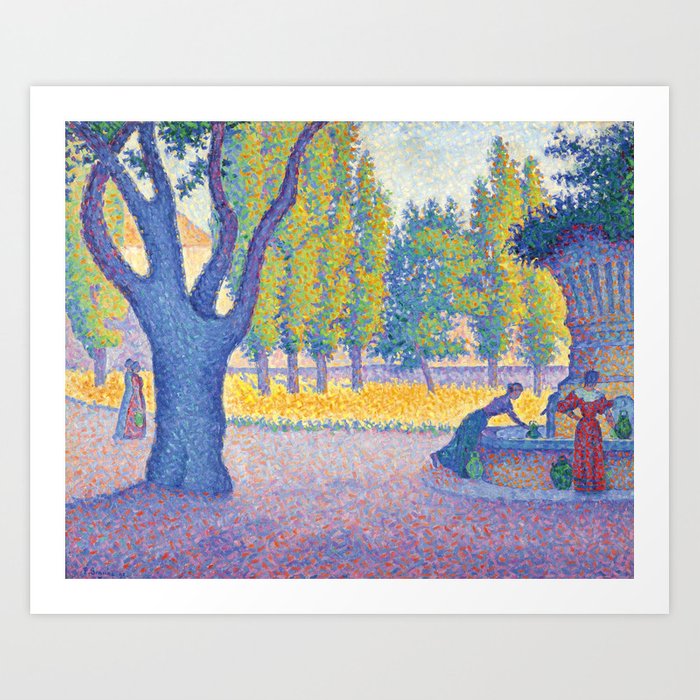 